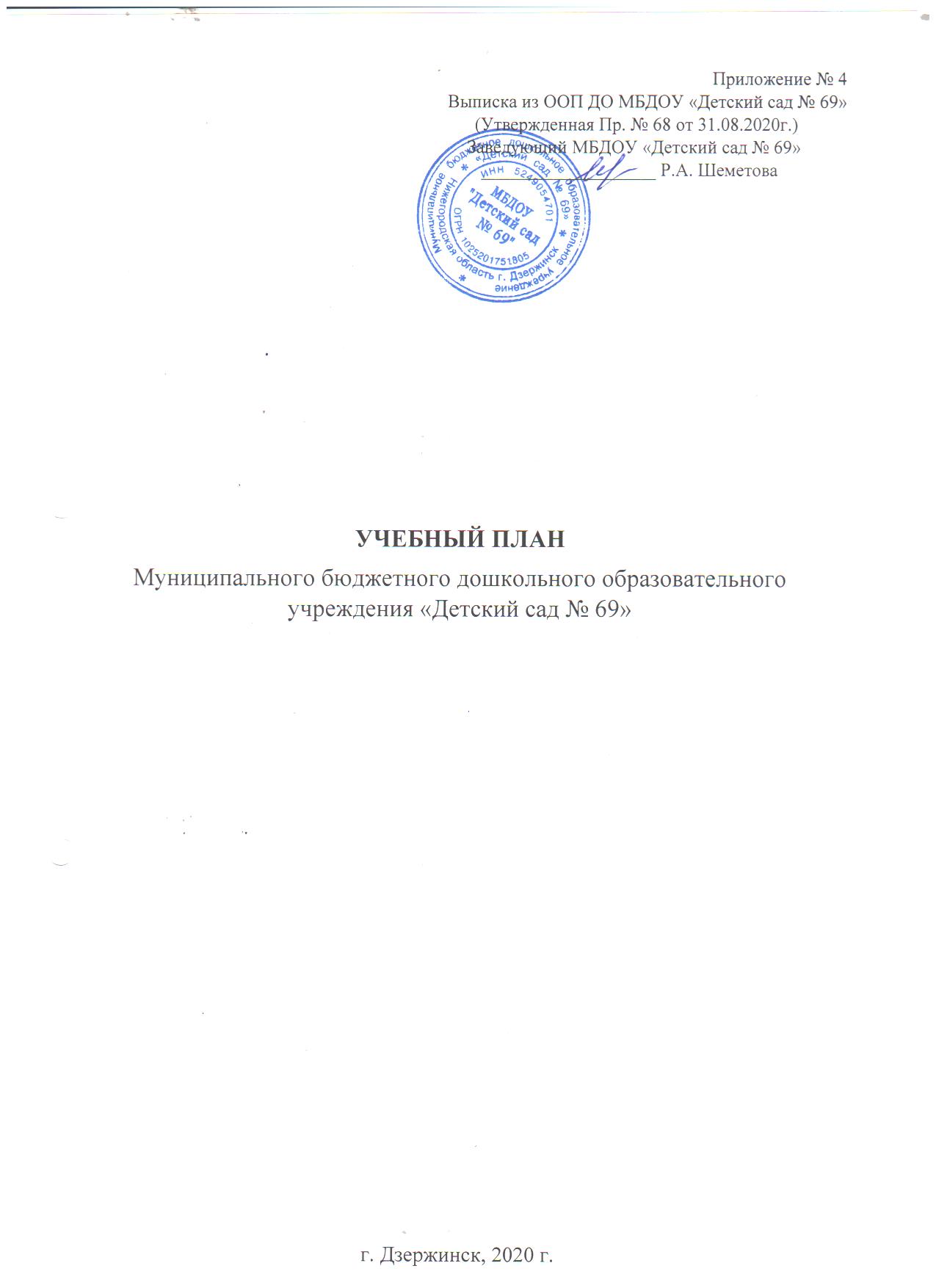 Пояснительная записка к учебному плануУчебный план МБДОУ “Детский сад № 69” разработан в соответствии с: Федеральным законом от 29.12. 2012 г № 273 – ФЗ «Об образовании в Российской Федерации»;Приказом Минобрнауки России от 30 августа 2013 г., № 1014 2.3 «Порядок организации и осуществления образовательной деятельности по основным общеобразовательным программам - образовательным программам дошкольного образования»;Основной образовательной программой дошкольного образования«От рождения до школы» под редакцией Н.Е. Вераксы, Т.С. Комаровой, М.А. Васильевой. 4-е издание, переработанное, 2017гСанитарно-эпидемиологическими правилами и нормативами СанПиН 2.4.1. 3049-13 утвержденными постановлением Главного государственного санитарного врача РФ от 15.05.2013г. № 26 «Санитарно-эпидемиологические требования к устройству, содержанию и организации режима работы дошкольных образовательных учреждений»; Письмом Министерства образования и науки Российской Федерации от 31.05.2007 № 03-1213 «О методических рекомендациях по отнесению дошкольных образовательных учреждений к определенному виду»; Приказом Минобрнауки России от 17 октября 2013 г., № 1155 «Федеральный государственный образовательный стандарт дошкольного образования»; Письмом “Комментарии к ФГОС дошкольного образования” Министерства образования и науки РФ от 28.02.2014 г. № 08-249.Учебный план МБДОУ “Детский сад № 69” является нормативным актом, устанавливающим перечень образовательных областей и объём учебного времени, отводимого на проведение образовательной деятельности. Учебный год начинается с 1 сентября и заканчивается 31 мая. Дошкольное учреждение работает в режиме пятидневной рабочей недели.Учебный план разработан на 6 общеобразовательных групп: Первая группа раннего возраста (от 1,6- до 2 лет) - 1 Вторая группа раннего возраста (от 2- до 3 лет) - 1 Младшая группа (3- до 4 лет) - 1 Средняя группа (4 - до 5 лет) - 1 Старшая группа (5- до 6 лет) -1 Подготовительная к школе группа (6 - до 7 лет) – 1 Коллектив дошкольного образовательного учреждения реализует Основную образовательную программу дошкольного образования МБДОУ «Детский сад № 69», которая составлена с учётом Основной образовательной программы дошкольного образования «От рождения до школы»/ Под ред. Н.Е. Вераксы, Т.С. Комаровой, М.А. Васильевой. 4-е изд., перераб. — М.: МОЗАИКА-СИНТЕЗ, 2017г.В структуре учебного плана выделяются обязательная часть и часть, формируемая участниками образовательных отношений. Для определения содержания части, формируемой участниками образовательных отношений, в процессе разработки ООП ДО, с целью учета мнения родителей, в ДОУ проводилось анкетирование. По результатам которого было принято решение на педагогическом совете включить в Программу, в части формируемой участниками образовательных отношений, в области «Социально-коммуникативное развитие»: Учебно-методическое пособие по основам безопасности жизнедеятельности детей старшего дошкольного возраста «Безопасность» /Под ред. Н.Н. Авдеевой, О.Л. Князевой, Р.Б. Стеркиной, – СПб., 2002.   Реализация данного пособия будет происходить через образовательную деятельность в ходе режимных моментов (в ООП определены темы для старшей и подготовительной к школе группе).  Содержание педагогической работы по освоению детьми образовательных областей «Социально-коммуникативное развитие», «Познавательное развитие», «Речевое развитие», «Художественно-эстетическое развитие», «Физическое развитие» входят в расписание организованной образовательной деятельности. Они реализуются как в обязательной части и части, формируемой участниками образовательного процесса, так и во всех видах деятельности и отражены в календарном планировании Каждая образовательная область включает в себя следующие структурные единицы:Образовательная область «Социально-коммуникативное развитие»: социализация, развитие общения, нравственное воспитание; ребенок в семье и обществе; самообслуживание, самостоятельность, трудовое воспитание; формирование основ безопасности.Образовательная область «Познавательное развитие»: формирование элементарных математических представлений, развитие познавательно-исследовательской деятельности; ознакомление с предметным окружением, ознакомление с социальным миром; ознакомление с миром природы.Образовательная область «Речевое развитие»:развитие речи, ознакомление с художественной литературой, грамота.Образовательная область «Художественно-эстетическое развитие»:приобщение к искусству; изобразительная деятельность; конструктивно-модельная деятельность; музыкальная деятельность.Образовательная область «Физическое развитие»:формирование начальных представлений о здоровом образе жизни; физическая культура. При составлении учебного плана учитывались следующие принципы:принцип развивающего образования, целью которого является развитие ребенка;решение программных образовательных задач в совместной деятельности взрослого и детей и самостоятельной деятельности детей не только в рамках непосредственной образовательной деятельности, но и при проведении режимных моментов;построение непосредственно образовательного процесса с учетом возрастных особенностей дошкольников, используя разные формы работы.Количество и продолжительность непрерывной непосредственно образовательной деятельности устанавливаются в соответствии с санитарно-гигиеническими  нормами и требованиями (СанПиН 2.4.1.3049-13): Продолжительность основной образовательной деятельности:- для детей от 1,5 до 2 лет- 9 минут,- для детей от 2 до 3 лет – 9 минут,- для детей от 3 до 4  лет – не более 15 минут,- для детей от 4  до 5 лет – не более 20 минут,- для детей от 5 до 6  лет – не более 25 минут,- для детей от  6 до 7  лет – не более 30 минут.Максимально допустимый объём образовательной нагрузки в первой половине дня:-   в младшей и средней группах не превышает 30 и 40 минут соответственно,-  в старшей и подготовительной группах – 45 минут и 1,5 часа соответственно.В середине времени, отведённого на непрерывную образовательную деятельность, проводятся физкультурные минутки.Перерывы между периодами основной образовательной деятельности – не менее 10 минут.Образовательная деятельность с детьми старшего дошкольного возраста может осуществляться во второй половине дня после дневного сна. Её продолжительность составляет не более 25 – 30 минут в день. В середине непосредственно образовательной деятельности статического характера проводятся физкультурные минутки.Образовательная деятельность, требующая повышенной познавательной активности и умственного напряжения детей, организуется в первую половину дня. Форма организации занятий: с 1,6 до 3 лет –подгрупповая;с 3 до 7 лет –фронтальная. В образовательном процессе используется интегрированный подход, который позволяет гибко реализовывать в режиме дня различные виды детской деятельности. Образовательный процесс в детском саду осуществляется в основных организационных формах, включающих совместную деятельность взрослого и детей, самостоятельную деятельность детей. В летний период организованная образовательная деятельность статичного характера не проводится. В это время увеличивается продолжительность прогулок, а также проводятся спортивные и подвижные игры, спортивные праздники, экскурсии и другие мероприятия и формы организации.Учебный план работы (ООД) с воспитанниками МБДОУ «Детский сад № 69»на 2020 – 2021 учебный годВ 2020-2021 учебном году в МБДОУ функционируют следующие возрастные группы:- 2-ая группа раннего возраста (2-3 года);- Разновозрастная группа: Младшая - Средняя (3-4 года, 4-5 лет);- Старшая группа (5-6)- Подготовительная группа (6-7 лет)Учебный план работы (ООД) с воспитанниками от 2 до 3 летУчебный план работы (ООД) с воспитанниками   от 3 до 7 лет3. Взаимодействие взрослого с детьми в различных видах деятельностиНаправление развития детей2-аягруппа раннего возраста2-аягруппа раннего возраста2-аягруппа раннего возраста2-аягруппа раннего возрастаНаправление развития детейДлительность ООД (мин.)Количество ООДКоличество ООДКоличество ООДНаправление развития детейДлительность ООД (мин.)в неделюв месяцв годФизическое развитие:Физическая культура1 ООД – 9 мин./ 18 мин. в день2872Познавательное развитие:Ознакомление с окружающимФормирование элементарных математических представлений1 ООД – 9 мин./ 18 мин. в день11443636Речевое развитие: Развитие речиЧтение художественной литературы1 ООД – 9 мин./ 18 мин. в день11443636Художественно – эстетическое развитие РисованиеЛепкаМузыка1 ООД – 9 мин./ 18 мин. в день112448363636Общее количество:Общее количество:1040360Направление развития детейРазновозрастная группаРазновозрастная группаСтаршая (5-6 лет)Подготовительная(6-7 лет)Направление развития детейМладшая (3-4 года)Средняя  (4-5 лет)Старшая (5-6 лет)Подготовительная(6-7 лет)Направление развития детей(неделя/месяц/год)(неделя/месяц/год)(неделя/месяц/год)(неделя/месяц/год)Физическое развитие:Физкультура в залеФизкультура на воздухе3/12/1083/12/1082/8/722/8/72Физическое развитие:Физкультура в залеФизкультура на воздухе--1/4/361/4/36Познавательное развитие:Ознакомление с окружающим0,5/2/180,5/2/180,5/2/180,5/2/18Ознакомление с миром природы0,5/2/180,5/2/180,5/2/180,5/2/18Формирование элементарных математических представлений1/4/361/4/361/4/362/8/72Развитие речи: 1/4/361/4/362/8/722/8/72Художественно – эстетическое развитие Рисование1/4/361/4/362/8/722/8/72Лепка0,5/2/180,5/2/180,5/2/180,5/2/18Аппликация0,5/2/180,5/2/180,5/2/180,5/2/18Музыка2/8/722/8/722/8/722/8/72Итого:10/40/36010/40/36012/48/43213/52/468Вид деятельностиВид деятельностиВторая группа раннего возраста (2-3 года)Разновозрастная группаРазновозрастная группаСтаршая группа(5-6 лет)Подгот-ная группа(6-7 лет)Вид деятельностиВид деятельностиВторая группа раннего возраста (2-3 года)Младшая (3-4 года)Средняя  (4-5 лет)Старшая группа(5-6 лет)Подгот-ная группа(6-7 лет)Чтение художественной литературыЧтение художественной литературыежедневноежедневноежедневноежедневноежедневноПознавательно-исследовательская деятельностьПознавательно-исследовательская деятельностьежедневноежедневноежедневноежедневноежедневноКонструктивно-модельная деятельностьКонструктивно-модельная деятельность1 раз в неделю1 раз в неделю1 раз в неделю1 раз в неделю1 раз в неделюИгровая деятельность (обогащённая игра)Игровая деятельность (обогащённая игра)ежедневноежедневноежедневноежедневноежедневноРазвивающее общение при проведении режимных моментовРазвивающее общение при проведении режимных моментовежедневноежедневноежедневноежедневноежедневноПриобщение к доступной трудовой деятельностиПриобщение к доступной трудовой деятельностиежедневноежедневноежедневноежедневноежедневноРазвивающее общение на прогулкеРазвивающее общение на прогулкеежедневноежедневноежедневноежедневноежедневно2. ЧАСТЬ, ФОРМИРУЕМАЯ УЧАСТНИКАМИ ОБРАЗОВАТЕЛЬНОГО ПРОЦЕССА2. ЧАСТЬ, ФОРМИРУЕМАЯ УЧАСТНИКАМИ ОБРАЗОВАТЕЛЬНОГО ПРОЦЕССА2. ЧАСТЬ, ФОРМИРУЕМАЯ УЧАСТНИКАМИ ОБРАЗОВАТЕЛЬНОГО ПРОЦЕССА2. ЧАСТЬ, ФОРМИРУЕМАЯ УЧАСТНИКАМИ ОБРАЗОВАТЕЛЬНОГО ПРОЦЕССА2. ЧАСТЬ, ФОРМИРУЕМАЯ УЧАСТНИКАМИ ОБРАЗОВАТЕЛЬНОГО ПРОЦЕССА2. ЧАСТЬ, ФОРМИРУЕМАЯ УЧАСТНИКАМИ ОБРАЗОВАТЕЛЬНОГО ПРОЦЕССА2. ЧАСТЬ, ФОРМИРУЕМАЯ УЧАСТНИКАМИ ОБРАЗОВАТЕЛЬНОГО ПРОЦЕССАПознавательное развитиеПознавательное развитиеПознавательное развитиеПознавательное развитиеПознавательное развитиеПознавательное развитиеПознавательное развитиеПатриотическое воспитаниеПатриотическое воспитание---1раз в 2 недели1раз в 2 неделиИтого по части формируемой участниками ООИтого по части формируемой участниками ОО---2/182/18Самостоятельная деятельность детейСамостоятельная деятельность детейСамостоятельная деятельность детейСамостоятельная деятельность детейСамостоятельная деятельность детейСамостоятельная деятельность детейСамостоятельная игра в группеСамостоятельная игра в группеежедневноежедневноежедневноежедневноежедневноСамостоятельная игра на участке детского садаСамостоятельная игра на участке детского садаежедневноежедневноежедневноежедневноежедневноСамостоятельная деятельностьдетей в уголках развитияСамостоятельная деятельностьдетей в уголках развитияежедневноежедневноежедневноежедневноежедневноУтренняя гимнастикаУтренняя гимнастика-ежедневноежедневноежедневноежедневноКомплексы закаливающих процедурКомплексы закаливающих процедурежедневноежедневноежедневноежедневноежедневноГигиенические процедурыГигиенические процедурыежедневноежедневноежедневноежедневноежедневно